Фототаблица осмотра рекламной конструкции по адресу: ул. Сосновая 35, от 16.11.2021.Съёмка проводилась в 11 часов 32 минут телефоном Xiaomi RedMi note 9PRO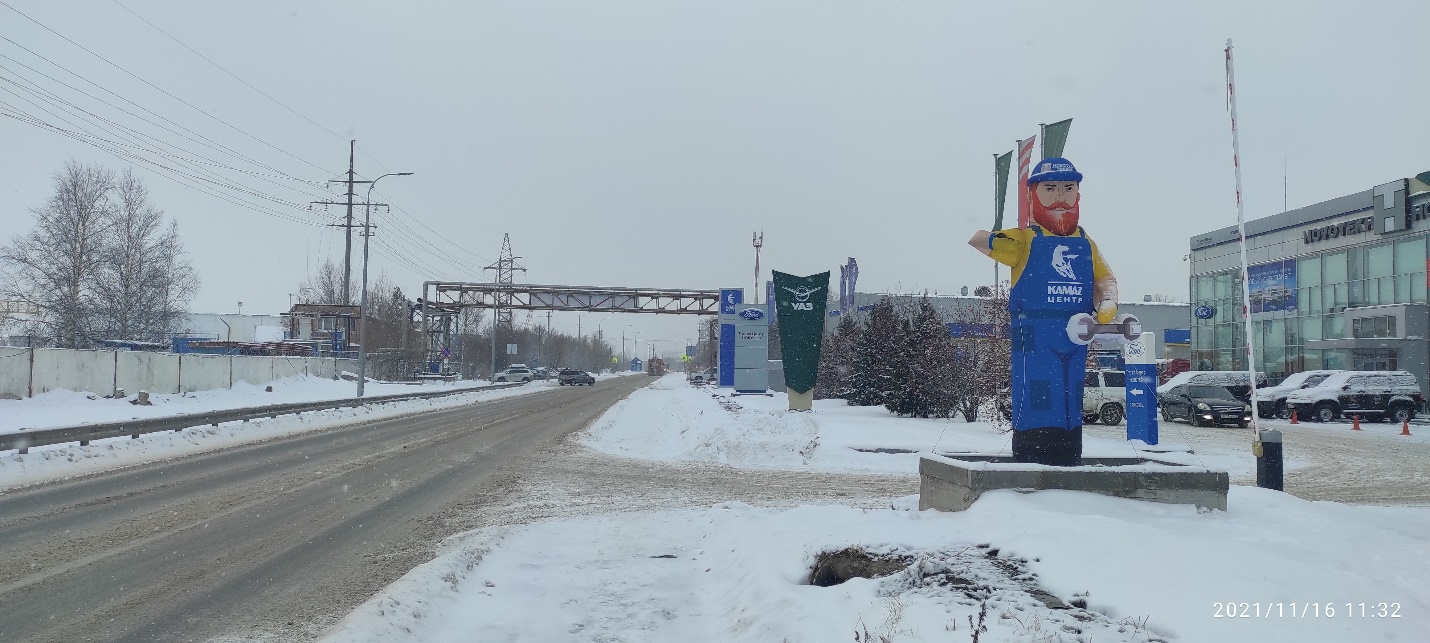 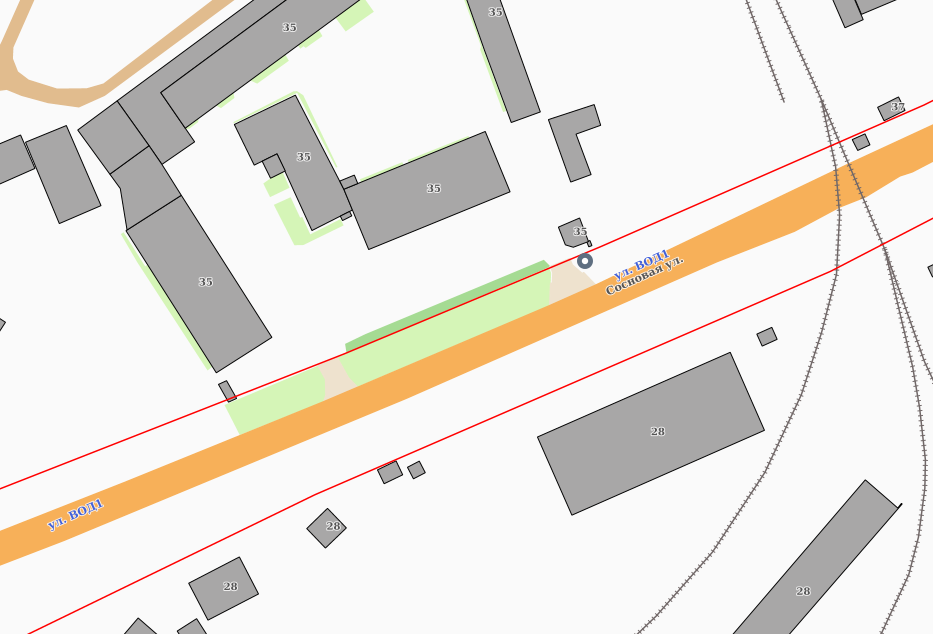 